Code # New Course Proposal Form[ X]	Undergraduate Curriculum Council  [ ]	Graduate CouncilSigned paper copies of proposals submitted for consideration are no longer required. Please type approver name and enter date of approval.  Email completed proposals to curriculum@astate.edu for inclusion in curriculum committee agenda. 1. Contact Person (Name, Email Address, Phone Number)2. Proposed Starting Term and Bulletin Year3. Proposed Course Prefix and Number (Confirm that number chosen has not been used before. For variable credit courses, indicate variable range. Proposed number for experimental course is 9. )4. Course Title – if title is more than 30 characters (including spaces), provide short title to be used on transcripts.  Title cannot have any symbols (e.g. slash, colon, semi-colon, apostrophe, dash, and parenthesis).  Please indicate if this course will have variable titles (e.g. independent study, thesis, special topics).5. Brief course description (40 words or fewer) as it should appear in the bulletin.6. Prerequisites and major restrictions.  (Indicate all prerequisites. If this course is restricted to a specific major, which major. If a student does not have the prerequisites or does not have the appropriate major, the student will not be allowed to register).Are there any prerequisites?   If yes, which ones?  Why or why not? Is this course restricted to a specific major?  If yes, which major?	 7. Course frequency (e.g. Fall, Spring, Summer).    Not applicable to Graduate courses.8. Will this course be lecture only, lab only, lecture and lab, activity, dissertation, experiential learning, independent study, internship, performance, practicum, recitation, seminar, special problems, special topics, studio, student exchange, occupational learning credit, or course for fee purpose only (e.g. an exam)?  Please choose one.9. What is the grade type (i.e. standard letter, credit/no credit, pass/fail, no grade, developmental, or other [please elaborate])10. Is this course dual listed (undergraduate/graduate)? 11. Is this course cross-listed?  (If it is, all course entries must be identical including course descriptions.  It is important to check the course description of an existing course when adding a new cross-listed course.)If yes, please list the prefix and course number of cross-listed course.Are these courses offered for equivalent credit? 			Please explain.   12. Is this course in support of a new program?   a.    If yes, what program? 13. Does this course replace a course being deleted? a.    If yes, what course?14. Will this course be equivalent to a deleted course?    a.    If yes, which course?15. Has it been confirmed that this course number is available for use? 	If no: Contact Registrar’s Office for assistance. 16. Does this course affect another program?  If yes, provide contact information from the Dean, Department Head, and/or Program Director whose area this affects.Course Details17. Outline (The course outline should be topical by weeks and should be sufficient in detail to allow for judgment of the content of the course.)18. Special features (e.g. labs, exhibits, site visitations, etc.)19. Department staffing and classroom/lab resources Will this require additional faculty, supplies, etc.?20. Does this course require course fees?  	If yes: please attach the New Program Tuition and Fees form, which is available from the UCC website.Course Justification21. Justification for course being included in program. Must include:	a. Academic rationale and goals for the course (skills or level of knowledge students can be expected to attain)b. How does the course fit with the mission established by the department for the curriculum?  If course is mandated by an accrediting or certifying agency, include the directive.	There are multiple standards proposed for accreditation in emergency management education.  Accreditation is currently being conducted.  The most salient to this course is standard 4: Written and Oral Communications as well as standard 2: Professional Values.  Bullet points under these standards include but are not limited to:Written and oral communications should be conducted in a scholarly fashion based on sound research techniques.  Professionalism within the principles of disaster preparedness and emergency management pertains to the commitment to emergency management as a profession and values scholarly research.  c. Student population served. d. Rationale for the level of the course (lower, upper, or graduate).AssessmentUniversity Outcomes22. Please indicate the university-level student learning outcomes for which this new course will contribute. Check all that apply.Relationship with Current Program-Level Assessment Process23.  What is/are the intended program-level learning outcome/s for students enrolled in this course?  Where will this course fit into an already existing program assessment process? The course is an emphasized and reinforced in PLO 1 and PLO2. PLO1 is: Design effective written and oral communications (including crisis communication) in the discipline and practice of disaster preparedness and emergency management.PLO2 is: Develop attitudes, traits, and values of professional responsibility, accountability and effectiveness. 24. Considering the indicated program-level learning outcome/s (from question #23), please fill out the following table to show how and where this course fits into the program’s continuous improvement assessment process. For further assistance, please see the ‘Expanded Instructions’ document available on the UCC - Forms website for guidance, or contact the Office of Assessment at 870-972-2989.  (Repeat if this new course will support additional program-level outcomes) Course-Level Outcomes25. What are the course-level outcomes for students enrolled in this course and the associated assessment measures? ** A grade of a “B” is based on 80-89%, the benchmark of 85% shows an above average knowledge base. **(Repeat if needed for additional outcomes)Bulletin ChangesMajor in Disaster Preparedness and Emergency ManagementBachelor of ScienceA complete 8-semester degree plan is available at http://registrar.astate.edu/.Pg. 526DPEM 3563. Information Technology in DPEM	Social media, visual, mapping, disaster management systems, software and geographic information systems will be explored as a resource for disaster preparedness and emergency management. Overviews of each system will be provided followed by hands-on experiences with the various technology systems. Fall, Spring, Summer. DPEM 3572. Politics of Disaster	Analyzes the effects of the national response framework and presidential directives in disaster preparedness and emergency management. Compares and contrast the role of society, science, and politics in emergency management. Explores the intergovernmental relationships and the globalization of disasters. Fall, Spring, Summer. DPEM 3573. Business Continuity in DPEM	Provides students with the knowledge and skills to create and implement business continuity plans for disasters and emergencies. Business risk and impact analysis, including financial and budgetary implications, inform development of a business continuity strategy, plan and mitigation practices. Fall, Spring, Summer. DPEM 3583. Principles of Communication in DPEM	Analyze procedures and methods to develop and disseminate mass communications during times of disaster. Identify the dynamics of communications during disasters. Explore the laws and regulations pertaining to disaster communications. Recognize and utilize social media resources in disaster response. Fall, Spring, Summer. DPEM 3592. Exercise Design in DPEM	Explore types of exercises applicable to emergency management programs. Plan, develop, and conduct exercises to test and evaluate emergency response plans. Analyze the results of disaster exercises in an after action review meeting the Homeland Security Exercise and Evaluation protocols. Fall, Spring, Summer. DPEM 3593 Research Concepts in DPEM	Principles of historical research methods and design applied to disasters and emergencies.  Prerequisites, must be classified as a Junior.  Spring.DPEM 3613. Radiological Emergencies	Provides hands-on practicum, team exercises and practical skills for effective response to a radiological incident. Topics include Radiological Concepts, Radiological Response Team Operations, Commercial Nuclear Power Facilities, Plume Modeling, Radiological Instrumentation, and Personal Protective Equipment and Decontamination. Fall, Spring, Summer. DPEM 4053. Complex Incident Management	Provides training and resources for students who require advanced application of the Incident Command system (ICS) in an Area Command or Multi-agency Coordination Entity. Students may perform in a management capacity in an Area Command or Multi-agency Coordination Entity. Prerequisites, DPEM 1101, DPEM 1111, DPEM 1121 and DPEM 3053. Fall, Spring, Summer. DPEM 4123. Incident Command for All Hazards	Provides students with information to successfully implement proper procedures and guidelines for crime scene management when responding to a Chemical, Biological, Radiological, Nuclear and Explosives (CBRNE) incident. The course culminates with incident management actions applied during a CBRNE scenario incident. Prerequisites, DPEM 1101, DPEM 1111 and DPEM 1121. Fall, Spring, Summer. DPEM 4133. All Hazards Command and Response	Practicum experience to assume command and response for all hazards. Encompasses Weapons of Mass Destruction (WMD)-related topics and hands-on training on pre-incident planning, response development, domestic and international terrorism, CBRNE agents and materials associated with WMD. Prerequisites, DPEM 1101, DPEM 1121. Fall, Spring, Summer. DPEM 4501. Teaching MCI Hospital Response	Applies previous knowledge and experience to relate the application of environmental health to disaster management. Professional skills are integrated into a scenario including local-level disaster response, recovery, mitigation and preparedness. Prerequisite, DPEM 4733. Fall, Spring, Summer. DPEM 4513. Physical Care of CBRNE Injuries	Elucidates recognition, treatment and containment of Category A biological agents, chemical agents and radiologic incidents. Content discussion will include advanced principles of disaster management, worker safety, advanced triage, disaster effects on special populations, laboratory analysis and expanded mental health response. Cross-listed as NRS 4513. Fall even. DPEM 4523. Risk Identification and Prevention	Identifies actions communities, institutions and governments must take to identify the risk and prevent injury from man made and natural disasters, including acts of terrorism. Course topics include risk assessment, mitigation, surveillance, disaster epidemiology, emerging infections and socio political implications. Cross-listed as NRS 4523. Fall, odd.[X]  New Course  or  [ ]Experimental Course (1-time offering)                   (Check one box) 
Department Curriculum Committee ChairCOPE Chair (if applicable) 
Department Chair: Head of Unit (If applicable)                          
College Curriculum Committee ChairUndergraduate Curriculum Council Chair 
College DeanGraduate Curriculum Committee ChairGeneral Education Committee Chair (If applicable)                         Vice Chancellor for Academic Affairs[ ] Global Awareness[ X] Thinking Critically [ ] Information LiteracyProgram-Level Outcome 1 (from question #23)Assessment MeasureMeasure:  Service Learning hours DPEM 4563(NGO Agencies in DPEM)Details/Description:  Students write a 3-5 page paper that outlines the Non Government Organization where they completed their Service Learning hours. The paper should include a history of the organization, the nature of the service provided by the organization, and where the funding for the organization comes from. Students should give clear description of how and where the volunteer hours were performed and the one thing that stood out the most to them from the experience with the organization.Assessment TimetableWho is responsible for assessing and reporting on the results?Program-Level Outcome 1 (from question #23)Assessment MeasureMeasure:  Mentor Evaluation DPEM 4553 (Capstone)Details/Description:  Please submit the completed 60 Practicum Hours on the Timesheet and attach a screen shot in the assignment folder of the form after it is signed by your mentor.Assessment TimetableWho is responsible for assessing and reporting on the results?Outcome 1Which learning activities are responsible for this outcome?Assessment Measure Outcome 2Which learning activities are responsible for this outcome?Assessment Measure Outcome 3Which learning activities are responsible for this outcome?Assessment Measure Outcome 4Which learning activities are responsible for this outcome?Assessment Measure Outcome 5Which learning activities are responsible for this outcome?Assessment Measure Outcome 6Which learning activities are responsible for this outcome?Assessment Measure Instructions Please visit http://www.astate.edu/a/registrar/students/bulletins/index.dot and select the most recent version of the bulletin. Copy and paste all bulletin pages this proposal affects below. Follow the following guidelines for indicating necessary changes. *Please note: Courses are often listed in multiple sections of the bulletin. To ensure that all affected sections have been located, please search the bulletin (ctrl+F) for the appropriate courses before submission of this form. - Deleted courses/credit hours should be marked with a red strike-through (red strikethrough)- New credit hours and text changes should be listed in blue using enlarged font (blue using enlarged font). - Any new courses should be listed in blue bold italics using enlarged font (blue bold italics using enlarged font)You can easily apply any of these changes by selecting the example text in the instructions above, double-clicking the ‘format painter’ icon   , and selecting the text you would like to apply the change to. 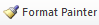 Please visit https://youtu.be/yjdL2n4lZm4 for more detailed instructions.University Requirements:See University General Requirements for Baccalaureate degrees (p. 42)First Year Making Connections Course:Sem. Hrs.UC 1013, Making Connections3General Education Requirements:Sem. Hrs.See General Education Curriculum for Baccalaureate degrees (p. 84)Students with this major must take the following:MATH 1023, College Algebra or MATH course that requires MATH 1023 as a prerequisite Twelve hours of Social Sciences (Required Departmental Gen. Ed. Option)Students with this major must take the following for AAS degree:CS 1013, Introduction to Computers ORCIT 1503, Microcomputer Applications35Major Requirements:Sem. Hrs.DPEM 1101, Introduction to Incident Management1DPEM 1111, Introduction to Resource Management1DPEM 1121, Introduction to CBRNE1DPEM 1703, Introduction to Community Response3DPEM 2223, Hazardous Materials Containment3DPEM 2233, Principles of Healthcare Emergency Management3DPEM 2303, Responding to Environmental Health Emergencies3DPEM 2313, Pandemics3DPEM 2323, Respiratory Protection3DPEM 2343, Hazardous Materials Technician3NRS 2353/DPEM 2353, Global Perspectives in Disaster PreparednessIncludes Core Disaster Life Support (CDLS).3DPEM 2363, Fundamentals of CBRNE Crime Scene Management3DPEM 3503, Principles of Disaster Preparedness and Emergency Management3DPEM 3553, Ethical/Legal Considerations3DPEM 3573, Business Continuity in DPEM3DPEM 4513, Physical Care of CBRNE Injuries3DPEM 4523, Risk Identification3DPEM 4533, Disaster and Mental Health3DPEM 4553, Capstone3DPEM 4563, Non-Governmental Agencies & DPEM3PR 4603, Crisis Communication3Upper Level Statistics Course3    DPEM 3593 Research Concepts in DPEM  3Sub-total60Emphasis Area:Sem. Hrs.In consultation with their advisor, students must select courses within one area of emphasis (Disaster Preparedness & Emergency Management, Law Enforcement, Health Care, Admin- istration.) Fifteen hours must be upper-level.22Total Required Hours:120